ПОСТАНОВЛЕНИЕАДМИНИСТРАЦИИ СОБОЛЕВСКОГО МУНИЦИПАЛЬНОГО     РАЙОНА КАМЧАТСКОГО КРАЯ      08 июня 2021                             с.Соболево                                 №170В целях уточнения отдельных положений системы оплаты труда работников, замещающих должности, не являющиеся   должностями муниципальной службы Соболевского муниципального районаАДМИНИСТРАЦИЯ ПОСТАНОВЛЯЕТ:        1. Внести изменения в постановление администрации Соболевского муниципального района «Об оплате труда работников администрации Соболевского муниципального      района Камчатского края и ее структурных подразделений, замещающих должности, не являющиеся   должностями муниципальной службы Соболевского муниципального района» от 04.10.2018 №272 следующего содержания:       1.1. Приложение № 4 изложить в  новой редакции согласно приложению к  данному постановлению.       2. Управлению делами администрации Соболевского муниципального района  направить настоящее постановление для опубликования в районную газету «Соболевский вестник» и разместить на   официальном сайте Соболевского муниципального района в информационно-телекоммуникационной сети Интернет.     3. Настоящее постановление вступает в силу после его официального опубликования (обнародования)  и распространяется на правоотношения, возникшие с 01 июня 2021 года.Приложение 
к постановлению администрацииСоболевского муниципального районаот 08.06.2021 №170 «Приложение №4к постановлению администрацииСоболевского муниципального районаот 04.10.2018 № 272»Порядок
предоставления единовременной выплаты при предоставлении ежегодного оплачиваемого отпуска и выплаты материальной помощи работникам администрации Соболевского муниципального района и её структурных подразделений, замещающим должности, не являющиеся должностями  муниципальной службы Соболевского муниципального района1. Единовременная выплата при предоставлении ежегодного оплачиваемого отпуска (далее - единовременная выплата к отпуску) работникам администрации Соболевского муниципального района и её структурных подразделений, замещающим должности, не являющиеся должностями  муниципальной службы Соболевского муниципального района (далее - работники), предоставляется в размере 0,5 должностного оклада, установленного работнику на день выплаты, за счет средств фонда оплаты труда один раз в год на основании заявления работника о предоставлении ему ежегодного оплачиваемого отпуска (далее - отпуск) и единовременной выплаты к отпуску.2. В случае разделения отпуска на части в соответствии с Трудовым кодексом Российской Федерации единовременная выплата к отпуску производится только один раз в год при предоставлении одной из частей указанного отпуска.3. Право на получение единовременной выплаты к отпуску за первый год работы у работника возникает по истечении шести месяцев непрерывной работы в администрации Соболевского муниципального района или её структурном подразделении.В случае, если работник не использовал в течение года своего права на отпуск, данная единовременная выплата к отпуску производится по  заявлению работника в конце года.4. В случае предоставления отпуска с последующим увольнением или выплаты компенсации за неиспользованный отпуск в связи с увольнением, работнику, не отработавшему полный календарный год, единовременная выплата к отпуску выплачивается за фактически отработанное время в календарном году из расчета 1/12 годового размера единовременной выплаты к отпуску за каждый полный месяц работы.5. Материальная помощь работнику выплачивается ежемесячно в размере 29,17 процентов должностного оклада за счет средств фонда оплаты труда. На материальную помощь начисляется районный коэффициент и процентные надбавки за работу в районах Крайнего Севера и приравненных к ним местностях, установленные законом Камчатского края.         6. Работникам при наличии экономии фонда оплаты труда выплачивается дополнительная материальная помощь в следующих случаях:        1) в связи с  юбилейными  датами со дня рождения (50,55,60 и  т.д.)        2)  в связи с заключением брака;        3) в связи с рождением ребенка;        4) в связи со смертью близких родственников (родителей, детей, супруга (супруги);        5) при наступлении непредвиденных событий (несчастный случай, стихийное бедствие, пожар, кража и др.), влекущих за собой необходимость значительных затрат денежных средств;      7. Выплата дополнительной материальной помощи осуществляется по решению Главы Соболевского муниципального района на основании письменного заявления работника с приложением документов, подтверждающих соответствующие обстоятельства.     8. В связи со смертью работника материальная помощь выплачивается ближайшим родственникам (супругу(е), детям, родителям) по их заявлению при предъявлении соответствующего документа.     9. При возникновении одного и того же случая из числа указанных в части 6 настоящего Порядка, по которым за выплатой дополнительной материальной помощи могут обратиться одновременно несколько работников, являющихся членами одной семьи, решение о выплате материальной помощи принимается в отношении одного из них (по их выбору).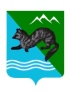 О внесении изменений в постановление администрации Соболевского муниципального района «Об оплате труда работников администрации Соболевского муниципального      района Камчатского края и ее структурных подразделений, замещающих должности, не являющиеся   должностями муниципальной службы Соболевского муниципального района» от 04.10.2018 №272Глава Соболевского муниципального района                         В.И. Куркин     